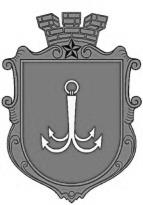                                           ОДЕСЬКА МІСЬКА РАДАПОСТІЙНА КОМІСІЯЗ ПИТАНЬ КОМУНАЛЬНОЇ ВЛАСНОСТІ, ЕКОНОМІЧНОЇ, ІНВЕСТИЦІЙНОЇ ПОЛІТИКИ ТА ПІДПРИЄМНИЦТВА ________________№_________________на №______________від______________┌						┐ПОРЯДОК ДЕННИЙ засідання комісії01.09.2021   рік          13-00            каб. 3071. Розгляд звернення в.о. директора департаменту комунальної власності Одеської міської ради Делінського О.А. № 01-13/3394 від 20.08.2021 року щодо проєктів рішення:1. Про включення до Переліку об’єктів малої приватизації комунальної  власності  територіальної громади м. Одеси, що підлягають приватизації у  2021 році, нежитлових приміщень першого поверху № 1, які розташовані за адресою: м. Одеса, вул. Лузанівська, 94, та їх приватизацію.2. Про включення до Переліку об’єктів  малої приватизації комунальної  власності територіальної громади м. Одеси, що підлягають приватизації у 2021 році, нежитлових приміщень першого поверху та нежитлових приміщень першого поверху № 1, які розташовані за адресою: м. Одеса, Миколаївська дорога, 245, та їх приватизацію.3. Про включення до Переліку об’єктів  малої приватизації комунальної  власності  територіальної громади м. Одеси, що підлягають приватизації у              2021 році, нежилих приміщень першого поверху, які розташовані за адресою:  м. Одеса, вул. Капітана Кузнецова, 110/114, прим. № 503, та їх приватизацію. 4. Про включення до Переліку об’єктів малої приватизації комунальної  власності територіальної громади м. Одеси, що підлягають приватизації у 2021 році, нежитлових приміщень підвалу № 506, які розташовані за адресою: м. Одеса, вул. Ланжеронівська, 26, та їх приватизацію.5. Про включення до Переліку об’єктів малої приватизації комунальної  власності територіальної громади м. Одеси, що підлягають приватизації у              2021 році, нежитлових приміщень першого поверху № 502, які розташовані  за адресою: м. Одеса, вул. Краснослобідська, 23, та їх приватизацію. 6. Про включення до Переліку об’єктів малої приватизації комунальної  власності  територіальної громади м. Одеси, що підлягають приватизації у              2021 році, нежилих приміщень першого поверху, які розташовані за адресою: м. Одеса, вул. Ольгіївська, 37, та їх приватизацію.7. Про включення до Переліку об’єктів малої приватизації комунальної  власності територіальної громади м. Одеси, що підлягають приватизації у             2021 році, нежитлових приміщень підвалу № 505, які розташовані за адресою: м. Одеса, пров. Красний, 11, та їх приватизацію.8. Про включення до Переліку об’єктів  малої приватизації комунальної  власності територіальної громади м. Одеси, що підлягають приватизації у 2021 році, нежитлових приміщень підвалу № 501, які розташовані за адресою: м. Одеса, вул. Генерала Ватутіна, 10, та їх приватизацію.9. Про включення до Переліку об’єктів  малої приватизації комунальної  власності територіальної громади м. Одеси, що підлягають приватизації у             2021 році, нежилих підвальних приміщень, які розташовані за адресою:           м. Одеса, вул. Ніжинська, 64, та їх приватизацію.10. Про включення до Переліку об’єктів малої приватизації комунальної власності територіальної громади м. Одеси, що підлягають приватизації у 2021 році, нежилих приміщень першого поверху № 501, які розташовані за адресою: м. Одеса, Люстдорфська дорога, 56, та їх приватизацію.11. Про включення до Переліку об’єктів малої приватизації комунальної власності територіальної громади м. Одеси, що підлягають приватизації у 2021 році, нежитлових приміщень першого поверху, які розташовані  за адресою: м. Одеса, Ольгіївський узвіз, 8, та їх приватизацію.12. Про включення до Переліку об’єктів малої приватизації комунальної власності територіальної громади м. Одеси, що підлягають приватизації  у 2021 році, нежилі підвальні приміщення, які  розташовані   за адресою: м. Одеса, вул. Успенська,  47,  та їх приватизацію.13. Про включення до Переліку об’єктів малої приватизації комунальної  власності територіальної громади м. Одеси, що  підлягають приватизації  у 2021 році, нежилі підвальні приміщення, які  розташовані   за адресою: м. Одеса, вул. Успенська,  47,  та їх приватизацію.пл. Думська, 1, м. Одеса, 65026, Україна